ASCENT - Equipment list 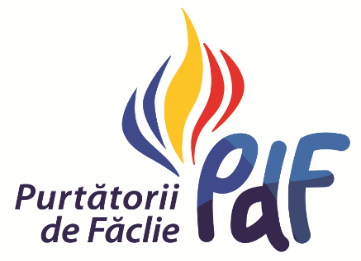 Equipment for outdoor activities:large backpack (approx. 60 liters with rainproof cover for backpack ) (can be rented at PDF)daypack ( approx. 20 liters)sleeping bag (comfort zone 0°C and less) (can be rented at PDF)sleeping mat (light weight) (can be rented at PDF)head lamppocket knife (small)cup and bowl (plastic or aluminium), spoonwater bottle or camelbak (min. 1l, max. 2l)sunglasses (100% UV rating recommended) and sunscreenBand-Aids, moleskin or second skinlight microfiber towelcycling shortscycling jerseybike glovesrunning shoesmountaineering boots (Your boots must have strong ankle support, a ¾ shank, and VibramTM or equivalent soles, Goretex is recommended) Optional (for those travelling by car):2 heavy-duty garbage bags, 1/2 dozen large Zip Loc™ freezer bags – excellent for watertight packingpersonal climbing equipment (harness, helmet, climbing shoes, via ferrata set)hiking poles (telescope)mountain bikebike helmet bike repair kit, spare tubeClothing for outdoor activities:waterproof rainwear (jacket, pants) breathable fabric is preferable, Gore-Tex is the best, 3 layers.light clothing (shorts, T- shirts)warm clothing, softshell jacket (preferably fleece)underwearlong underwear swimwearsport clothinghiking pants (not jeans)cap (for sun protection) warm hat (wool or fleece)Hiking socksEquipment/Clothing for school:any required personal medicationpersonal toiletrieshouse shoesenglish bible (small, translation – not paraphrase), small notebook, writing materialsclothing for lectures, church, celebrations TowelsOptional:camera (mobile phones are NOT permitted on some tours and can’t be used as a camera)portable musical instrumentsNote:
The electrical voltage in Romania is 220 Volts AC 50Hz, so if you intend to bring any electrical
appliances, you may need to bring a voltage converter as well as an adaptor plug.